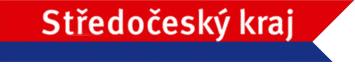 Domov Unhošť, poskytovatel sociálních služebBerounská 500, 273 51 UnhošťSMLOUVA O DÍLO č. 134/71234411/2022na „Stavební opravy – kulturní místnost“Smluvní stranyObjednatel:		Domov Unhošť, poskytovatel sociálních služebSídlo:			Berounská 500, 273 51 UnhošťZastoupený:		Ing. Ungerovou Lenkou, MPA, ředitelkou příspěvkové organizaceIČO: 			71234411          		 dále jen „objednatel“aDodavatel:		FORMISTA s.r.o.se sídlem:		Evropská 327, 261 01 Příbram 1v obchodním rejstříku vedeném Městským soudem v Praze v oddíle C, vložka 88915  jednající:		Martin PomahačIČ:				26711117DIČ:			CZ26711117Bankovní spojení:	xxxxxx xxxxx xxxx	 číslo účtu: xxxxxxxxxxxxxxdále jen „dodavatel“uzavírají podle příslušných ustanovení občanského zákoníku tuto smlouvu o dílo:Článek I.Předmět smlouvyDodavatel se zavazuje k provedení díla „Stavební opravy - kulturní místnost“ podle soupisu prací a položkového rozpočtu.Místem plnění veřejné zakázky je Berounská 500, 273 51 Unhošť v rozsahu podle uvedeného položkového rozpočtu a požadovaného soupisu prací.Dodavatel se zavazuje, že provede dílo v rozsahu, způsobem, v jakosti a za podmínek dohodnutých v této smlouvě, svým jménem a na vlastní odpovědnost, v souladu s právními předpisy a technickými normami ČR a podmínkami výrobců materiálu a dodaných zařízení.Objednatel se zavazuje za provedení díla uvedeného v článku I. smlouvy zaplatit dodavateli cenu za dílo uvedenou v článku III. smlouvy, a to za podmínek uvedených v této smlouvě. Předmětem díla jsou rovněž všechny dále uvedené činnosti:vytýčení prostoru pracovištěaktualizace harmonogramu provádění prací v důsledku změnnáklady na případnou likvidaci havárie;opatření pro zajištění BOZP na pracovišti;náklady na protipožární ochranu;příprava pracoviště včetně přístupu na něj;dodání materiálů a dílců v požadované kvalitě, včetně jejich certifikátů a atestů;zhotovení práce podle technologického předpisu;veškeré nutné prostředky ochrany práce;zabezpečení přístupu záchranným složkám organizací ČR;zajištění, aby práce byly prováděny tak, aby nedošlo k narušení chodu Domova, v případě potřeby práce po 18.00 hodině, či před 7.00 hodin nutno předem (minimálně jeden kalendářní den) informovat ředitelku organizace, která následně seznámí provoz s požadavkem. V případě, že požadavek nebude schválen, budou stavební práce probíhat od 7.00 do 18.00 hodin;odvoz a poplatek za uložení vybouraných hmot a nevhodných zemin;dodržování bezpečnosti a hygieny na pracovišti;průběžné pořizování fotodokumentace provádění díla včetně jejího předání objednateli po skončení provádění díla, a to v rozsahu nezbytném pro posouzení kvality díla (zejména fotodokumentace skrytých konstrukcí a stavebních prvků). Dodavatel je povinen zabezpečit provádění díla tak, aby při realizaci díla nedošlo k omezení současného provozu sousedních objektů nad rámec prováděných prací. Musí být zachována průchodnost a zajištěna přístupnost všech pokojů a objektů, zejména pro integrovaný záchranný systém. Dodavatel je povinen pořizovat fotodokumentaci před započetím díla, v jeho průběhu a po dokončení díla v potřebném rozsahu dle předmětu díla, podle požadavků objednatele, s digitálním vyznačením data pořízení. Tato fotodokumentace bude součástí předmětu díla a jeho ceny (viz článek I. odst. 1.4. smlouvy). Při vyúčtování každé části ceny díla dodavatel přiloží k příslušné faktuře jen přiměřený počet fotografií postihujících průběh zhotovení dané části díla. V případě dílčích faktur tedy bude přiložena dodavatelem jen fotodokumentace, která postihuje fakturované položky. V případě těch částí a dodávek díla, které budou v dalším postupu zakryté, nebo se stanou nepřístupnými, je dodavatel povinen vést podrobnou fotodokumentaci (popř. videozáznam, nebo digitální záznam) postihující detailně všechny tyto části. Fotodokumentaci je povinen dodavatel pořídit rovněž při případném odstranění vad a nedodělků díla. V případě, že dodavatel takovou dokumentaci nepovede nebo ji povede v nedostatečné podrobnosti, budou strany v případě sporu o kvalitu díla nebo jeho konkrétní části vycházet z dokumentace, kterou si pořídí objednatel a její obsah bude pro takový případ stranami považován za nesporný.Pořízenou fotodokumentaci je dodavatel povinen: předat objednateli v jednom vytištěném vyhotovení a jednou v digitální podobě při předání díla a při případném odstranění vad a nedodělků díla,archivovat v jednom vytištěném vyhotovení a v digitální podobě po dobu záruky za jakost díla pro případ kontroly a řešení případných rozporů nebo reklamací.Závaznost dokumentace:V případě eventuálního rozporu v platnosti smluvních dokumentů, jsou dokumenty platné v tomto pořadí: 1) text smlouvy, 2) popis prací a tabulková část, 3) nabídka dodavatele na veřejnou zakázku s názvem „Stavební opravy – kulturní místnost“ (dále jen „Veřejná zakázka“).Dodavatel prohlašuje, že vypracoval nabídku na dílo úplně a beze zbytku a že provedl kontrolu součtů jednotlivých položek soupisu prací. Jeho nabídka obsahuje všechny materiály, práce a postupy a technologie, které jsou potřebné k dohotovení díla. Vznikne-li v průběhu provádění díla potřeba doplnit smlouvu o dílo o další materiály, práce postupy a technologie nese toto navýšení dodavatel. Pouze v případě, že jejich potřeba vznikla v důsledku okolností, které objednatel jednající s náležitou péčí nemohl předvídat, postupuje se podle zákona č. 134/2016 Sb., o zadávání veřejných zakázek, v platném znění, (dále jen „ZZVZ“). Postup pro zadávání dodatečných stavebních prací je stanoven v čl. III bodu 3.4. druhá a třetí věta této smlouvy. Existenci těchto okolností prokazuje dodavatel.Článek II.Doba zhotovení dílaDodavatel provede (tj. dokončí a předá) dílo specifikované v článku I. bodě 1.1. smlouvy v termínu do 30. 12. 2022.K započetí plnění předmětu díla bude dodavatel objednatelem vyzván písemně nebo e-mailem, a to nejméně 7 kalendářních dnů před požadovaným započetím prací, přičemž dodavatel je povinen potvrdit převzetí této výzvy, písemně nebo e-mailem, s uvedením přesného data započetí předmětu plnění dle článku I. smlouvy.  Dodavatel je povinen zahájit provádění díla nejpozději do 1 týdne ode dne obdržení výzvy dle tohoto odstavce. V případě, že tak neučiní, je objednatel oprávněn od této smlouvy odstoupit.V případě, že dodavatel začne provádět dílo bez písemné výzvy popsané v článku II. odst 2.2. smlouvy, nese náklady na práce a dodávky takto provedené sám a objednatel není povinen jejich cenu ani náklady takto vynaložené hradit.Dodavatel může provést dílo před sjednanou dobou.Objednatel připouští možnosti dohody o přiměřeném prodloužení doby plnění, pouze v těchto případech:-	dojde-li během výstavby ke změně rozsahu a druhu prací na žádost objednatele, tyto budou mít vždy písemnou formu a v souladu se ZZVZ;-	nebude-li moci dodavatel plynule pokračovat v pracích z jakéhokoliv důvodu na straně objednatele; za okolnosti na straně objednatele se považují i případná opatření, stanoviska či rozhodnutí orgánů státní správy nebo správců sítí, v důsledku kterých se navýší objem prací a dodávek oproti předpokladu stanovenému v popisu prací a položkovém rozpočtu (viz článek I. odst. 1.1. smlouvy), to vše za předpokladu, že taková rozhodnutí, opatření či stanoviska nebudou vyvolána činností či nečinností dodavatele. -	zásahu tzv. vyšší moci. Dohoda o výše uvedených změnách musí být vždy provedena písemně formou dodatku ke smlouvě, a to na základě obsahu formuláře, který je označen jako příloha č. 2 a tvoří nedílnou součást této smlouvy o dílo. Oznámení o nutnosti prodloužení termínu dokončení díla musí být provedeno neprodleně, do tří pracovních dnů od zjištění potřeby prodloužení termínu, a to písemně nebo elektronicky. Pokud dodavatel nesplní povinnost písemného oznámení dle předchozího odstavce, je povinen uhradit objednateli smluvní pokutu, která činí částku 5 % z celkové ceny díla, minimálně však 20 000,- Kč.Článek III.Cena za díloCena za dílo dle článku I. smlouvy je sjednána dohodou na základě nabídkové ceny dodavatele dohodou smluvních stran, v celkové výši 292.541,17 Kč bez DPH, a to jako cena nejvýše přípustná.K této ceně za dílo bude dodavatelem účtována v souladu se zákonem č. 235/2004 Sb., o dani z přidané hodnoty, v platném znění, 15% DPH ve výši 43.881,18 Kč.Celková cena za dílo včetně DPH činí: 336.422,35 Kč. Nedílnou součástí smlouvy je oceněný položkový rozpočet uvedený v příloze č. 3. Celkové ceny položek (a jejich kalkulací s oceněným množstvím či rozsahem dané položky stanovené jednotkové ceny daných položek) uvedené v oceněném v položkovém rozpočtu jsou pevné a platné po celou dobu realizace díla. Jednotlivé položky oceněného položkového rozpočtu v sobě zahrnují i práce a dodávky tam výslovně nepojmenované, jejichž provedení či dodání je pro řádnou realizaci a dokončení dané položky oceněného položkového rozpočtu při odborné péči dodavatele nutno předvídat a v odborných kruzích jsou považovány za její součást. Dodavatel je oprávněn změnit účtovanou výši DPH v souladu se zákonem č. 235/2004 Sb., o dani z přidané hodnoty, jestliže po uzavření této smlouvy o dílo nabude účinnosti zákon, kterým bude výše DPH v uvedeném zákoně změněna. Cena za dílo je konečná, ani jedna strana není oprávněna požadovat změnu ceny díla proto, že si dílo vyžádalo jiné úsilí nebo jiné náklady, než bylo předpokládáno. Dodavatel je povinen poskytnout slevu z ceny díla na neprovedené práce. V případě, že se jedná o dodatečné stavební práce, původním položkovým rozpočtem nepředpokládané, postupuje se podle § 222 odst. 4, odst. 5, odst. 6 a odst. 7 ZZVZ, který stanoví podmínky, za kterých se dodatečné práce nepovažují za změnu závazku ze smlouvy. Pokud by rozsah dodatečných stavebních prací byl vyšší, než limity uvedené v § 222 odst. 4, odst. 5, odst. 6 a odst. 7 ZZVZ, je objednatel povinen provést nové zadávací řízení a po dobu jeho průběhu nepřipustit změnu rozsahu závazku z této smlouvy.Cena díla bude snížena o práce, které oproti projektu nebo rozpisu prací nebudou objednatelem vyžadovány (méněpráce) a tedy nebudou provedeny. Objednatel si v tomto směru vyhrazuje právo omezit rozsah prováděného díla dle vlastní úvahy. O takovém omezení musí být dodavatel předem (tj. před provedením a dokončením dané části díla) písemně informován.Dílo lze provést odlišně oproti prováděcí projektové dokumentaci pouze s předchozím písemným souhlasem objednatele. Před provedením změny díla musí být o rozsahu této změny (věcném i finančním) písemně informován objednatel.Článek IV.Platební podmínkyObjednatel nebude poskytovat dodavateli díla zálohy.Realizované práce a dodávky budou dodavatelem účtovány objednateli na základě skutečně řádně provedených prací a dodávek písemně odsouhlasených oprávněným zástupcem objednatele, maximálně jednou za kalendářní měsíc a to fakturami, které budou splňovat náležitosti daňového dokladu dle platných obecně závazných právních předpisů, tj. dle zákona č. 235/2004 Sb., o dani z přidané hodnoty, v platném znění a bude v nich uveden název „Stavební opravy - kulturní místnost“, odkaz na tuto smlouvu a nacionále objednatele. Nedílnou součástí každé faktury musí být soupis provedených prací a dodávek za fakturované období, který písemně odsouhlasí zmocněný zástupce objednatele a fotodokumentace dle ustanovení článku I. odst. 1.7. a odst. 1.8. smlouvy.Takto je dodavatel oprávněn vyúčtovat cenu díla až do výše 80 % celkové ceny díla dle této smlouvy bez DPH. Zbylých 20 % celkové ceny díla je dodavatel oprávněn vyúčtovat objednateli po řádném a úplném dokončení díla bez vad a nedodělků a jeho převzetí objednatelem, a to na základě vzájemně písemně odsouhlaseného předávacího protokolu, případně doplněného o vzájemně odsouhlasený protokol a předání odstraněných vad a nedodělků. V případě, že k příslušné faktuře není přiložena odpovídající fotodokumentace (případně z takové dokumentace provedení účtovaných prací nebo dodávek nevyplývá) a objednatel má pochybnosti o kvalitě či rozsahu takto účtovaných prací nebo dodávek, může objednatel pozastavit úhradu faktury až do doby, než se strany dohodnou na tom, zda a v jakém rozsahu a kvalitě byly takto          sporné práce nebo dodávky provedeny.Faktury jsou splatné ve lhůtě 21 kalendářních dnů od jejího doručení objednateli za předpokladu, že bude vystavena v souladu s platebními podmínkami a bude splňovat všechny uvedené náležitosti, týkající se vystavené faktury. Pokud faktura nebude vystavena v souladu s platebními podmínkami nebo nebude splňovat požadované náležitosti, je objednatel oprávněn fakturu dodavateli díla vrátit; vrácením pozbývá faktura splatnosti.Pro účel dodržení termínu splatnosti faktury je platba považována za uhrazenou v den, kdy byla odepsána z účtu objednatele a poukázána ve prospěch účtu dodavatele. V případě, že by se účet označený v záhlaví smlouvy ukázal v průběhu realizace díla jako neregistrovaný (ve smyslu zákona o dani z přidané hodnoty), bude dodavatel do 10 dnů povinen označit jiný registrovaný účet, na která bude objednatel účtovanou cenu díla povinen hradit. Objednatel není povinen hradit cenu díla na účet, který není registrovaný ve smyslu výše popsaném.Objednatel je oprávněn pozastavit úhradu kterékoliv platby v průběhu zhotovování díla, jestliže je dodavatel v prodlení s dokončením díla nebo jeho částí oproti termínům, uvedeným v článku II odst. 2.1. smlouvy a Harmonogramu plnění tvořícímu Přílohu č. 1 této smlouvy, popřípadě pokud je dodavatel v prodlení s odstraněním zjištěných vad a nedodělků díla. Veškeré platby budou prováděny v českých korunách.Dodavatel souhlasí dle ust. § 2 písm. e) zákona č. 320/2001 Sb., o finanční kontrole, s výkonem kontroly na předmět zakázky. Dále se zavazuje předložit ke kontrole výše uvedeným kontrolním orgánům veškerou provozní a účetní evidenci, která se týká předmětu smlouvy. V případě, že část díla bude dodavatel plnit prostřednictvím jiných subjektů je povinen zajistit, aby tyto subjekty podléhali povinnostem uvedeným v tomto bodě smlouvy. Tuto povinnost má dodavatel i v případě dodavatelských subjektů. Dodavatel se dále zavazuje uchovávat veškerou dokumentaci související se smlouvou a realizací projekt po dobu 10 let ode dne předání a převzetí díla. Dodavatel je povinen smluvně zajistit, aby součinnost při plnění jeho závazků dle tohoto bodu smlouvy v plném rozsahu poskytli i jeho subdodavatelé. Pokud tak neučiní, bude odpovídat objednateli za jejich nesoučinnost sám. Smluvní strany se dále dohodly, že v případě, že se dodavatel stane ve smyslu ust. 
§ 106a zákona o dani z přidané hodnoty nespolehlivým plátcem daně a po dobu, kdy za něj ve smyslu uvedeného zákonného ustanovení bude považován (tedy až do doby, kdy bude rozhodnuto, že není nespolehlivým plátcem daně), bude objednatel oprávněn hradit účtované části ceny díla co do částky, odpovídající dani z přidané hodnoty, přímo na účet správce daně. Poukázáním příslušné částky na účet správce daně se v dané části bude považovat účtovaná částka za uhrazenou. Dodavatel je na svoji nespolehlivost Objednatele upozornit po právní moci rozhodnutí. Nesplnění této povinnosti je hrubým porušením povinností dodavatele. Dodavatel předloží objednateli plánovaný finanční a časový harmonogram stavby (FHS), který určí předběžně objem čerpání finančních prostředků. Tento finanční a časový harmonogram tvoří nedílnou součást smlouvy o dílo jako Příloha č. 1 této smlouvy. Objem finančních prostředků ve FHS nepřekročí celkovou smluvní cenu díla.Článek V.Vlastnické právo k díluObjednatel je vlastníkem vlastní opravy od počátku jejího zhotovování s tím, že dodavatel je vlastníkem věcí, které si opatřil k provedení vlastní stavby až do doby, kdy se zpracováním stanou součástí vlastní opravy.Dodavatel není bez předchozího písemného souhlasu objednatele oprávněn postoupit práva a povinnosti z této smlouvy na třetí osobu.Článek VI.StaveništěProstor opravy je vymezen zadáním díla. Pokud bude dodavatel potřebovat pro realizaci díla prostor větší, zajistí si jej na vlastní náklady, před vlastním rozšířením prostoru bude žádat o svolení VPTÚ minimálně jeden kalendářní den dopředu, v případě neudělení svolení bude dodavatel nucen vyčkat náhradního řešení, které nesmí zasáhnout do konečné výše hodnoty opravy.Objednatel předá dodavateli prostor díla po odeslání výzvy k převzetí dle článku II. odst. 2.2.smlouvy, a to na základě zevrubné prohlídky prostoru staveniště a oboustranně podepsaného písemného protokolu oprávněnými zástupci obou smluvních stran.Dodavatel zabezpečí na vlastní náklad pracoviště díla a zajistí jeho provoz, údržbu, pořádek a čistotu po celou dobu stavebních oprav.Elektrickou energii nezbytnou pro vlastní realizaci opravy poskytne zadavatel v rámci běžné spotřeby, kontrolu spotřeby el. energie provede namátkově, průběžně VPTÚ, společně s vedoucím směny pracovníků na pracovišti.                                                                                Zadavatel zajistí možnost odběru studené vody dle potřeb opravy.Dodavatel je odpovědný za všechny škody způsobené na staveništi do doby předání a převzetí díla a vyklizení staveniště, a to podle obecných ustanovení o náhradě škody.Veškeré dodavatelem způsobené škody na stávajícím potrubí, vedení a kabelech nese výhradně a v plném rozsahu odpovědnost dodavatel. Dodavatel je před zahájením provádění díla rovněž povinen ohledat s odbornou péčí odpovídající jeho předmětu podnikání a závazkům dle této smlouvy místo provádění díla z hlediska zjištění možných překážek v následném provádění díla.Dodavatel v plné míře zodpovídá za bezpečnost a ochranu zdraví všech pracovníků. Dále se zavazuje dodržovat hygienické předpisy a podmínky životního prostředí. Dodavatel je dále povinen dodržovat veškeré platné technické a právní předpisy, týkající se zajištění bezpečnosti a ochrany zdraví při práci a bezpečnosti technických zařízení, požární ochrany apod.Dodavatel se zavazuje vyklidit a vyčistit pracoviště do 5ti kalendářních dnů od protokolárního předání a převzetí díla. Při nedodržení tohoto termínu je povinen uhradit objednateli smluvní pokutu, viz článek XIII. odst. 13.2. této smlouvy a dále je povinen uhradit objednateli veškeré náklady a škody, které mu tím vznikly.   Článek VII.Oprávnění zástupci smluvních stranOprávněnými zástupci objednatele při provádění a převzetí díla (dále jen „oprávnění zástupci objednatele“) jsou:Ing. Ungerová Lenka, MPA, : +420 xxx xxx xxx : xxxxxxxxxxxxxxxxxxxve věcech technických: xxxxxxx xxx, VPTÚ : +420 xxx xxx xxx : xxxxxxxxxxxxxxxxxxxOprávnění zástupci objednatele jsou oprávněni jednat za objednatele ve věcech technických a ve věcech, které tato smlouva výslovně stanoví. Není – li touto smlouvou stanoveno jinak, nejsou oprávnění zástupci objednatele oprávnění činit jménem žádného z objednatelů právní úkony.   Ve věcech smluvních zastupuje objednatele:Ing. Ungerová Lenka, MPA, : +420 xxx xxx xxx : xxxxxxxxxxxxxxxxxxxxOprávněnými zástupci dodavatele jsou:ve věcech smluvních zastupuje dodavatele: Martin Pomahač : +420 xxx xxx xxx : xxxxxxxxxxxxxxxxxx Ve věcech technických zastupuje dodavatele: Martin Pomahač : +420 xxx xxx xxx : xxxxxxxxxxxxxxxxxxČlánek VIII.  Realizace díla, nebezpečí škody na díle,práva a povinnosti smluvních stran Dodavatel je povinen provést dílo na svůj náklad a na své nebezpečí. Při provádění díla postupuje dodavatel samostatně a dílo provádí v souladu s popisem prací a podklady, uvedenými v článku I., obecně závaznými právními předpisy a českými technickými normami. V případě, že výrobce (nebo dovozce) užitého materiálu nebo zařízení stanoví postup pro montáž, instalaci či aplikaci takového materiálu či zařízení, je dodavatel, nedohodnou-li se strany jinak, povinen provést montáž, instalaci či aplikaci takového materiálu či zařízení v souladu s takovými pokyny výrobce (nebo dovozce). V případě, že dodavatel dílo provádí v rozporu s předchozími větami, má se za to, že dílo obsahuje vady a nedostatky.Při provádění díla prostřednictvím zaměstnanců dodavatele nebo při provádění části díla jinou osobou má dodavatel odpovědnost, jako by dílo prováděl sám. Objednatel, je oprávněn kontrolovat provádění díla a má přístup na staveniště kdykoli v průběhu provádění díla. Dodavatel je povinen objednateli dle jeho požadavků tuto kontrolu v plném rozsahu umožnit a poskytnout mu za tímto účelem potřebnou součinnost.Zjistí-li objednatel, že dodavatel provádí dílo v rozporu se svými povinnostmi, je objednatel oprávněn dožadovat se toho, aby dodavatel odstranil vady vzniklé vadným prováděním a dílo prováděl řádným způsobem. Jestliže dodavatel díla tak neučiní ani v přiměřené lhůtě k tomu poskytnuté, je objednatel oprávněn odstoupit od smlouvy.  Za správnost a úplnost předané dokumentace odpovídá objednatel. Dodavatel je povinen písemně upozornit objednatele bez zbytečného odkladu na nevhodnost nebo nedostatky, neúplnost a chyby v rozpisu prací a položkovém rozpočtu, uvedených v článku I. odst. 1.1. smlouvy a dalších písemných podkladů a pokynů, které dal objednatel dodavateli a dodavatel mohl jejich nevhodnost, nedostatky, neúplnost a chyby zjistit při vynaložení odborné péče.	Jestliže nevhodnost, nedostatky, neúplnost a chyby uvedené dokumentace pro zadání stavby předaných objednatelem a pokynů objednatele překážejí v řádném provádění díla, je dodavatel povinen provádění díla v nezbytném rozsahu okamžitě přerušit. O této skutečnosti je povinen ihned informovat osobu objednatele odpovědnou ve věcech technických dle článku VII. smlouvy. O dobu, po kterou bylo nutno provádění díla přerušit, se prodlužuje lhůta stanovená pro jeho dokončení. Dodavatel nese nebezpečí škody na zhotovovaném díle. Nebezpečí škody na díle přechází na objednatele okamžikem předání díla dodavatelem objednateli a jeho převzetí objednatelem na základě písemného předávacího protokolu. Jestliže však tento písemný předávací protokol obsahuje vady a nedodělky díla, které je povinen odstranit dodavatel, přechází nebezpečí na díle na objednatele až okamžikem odstranění těchto vad a nedodělků dodavatelem.Změna poddodavatelů oproti obsahu nabídky podané dodavatelem v zadávacím řízení na dodavatele tohoto díla je možná pouze na základě písemného souhlasu objednatele. Objednatel se zavazuje, že takový souhlas nebude odpírat v případě, že nový poddodavatel bude splňovat veškeré kvalifikační požadavky, které splňoval původní poddodavatel a z informací, kterými bude objednatel v dané situaci disponovat, nebude vyplývat obava, že nový poddodavatel by mohl provést jemu svěřenou část díla vadně nebo jiným způsobem narušit realizaci díla dle této smlouvy.Dodavatel se dále zavazuje, že poskytne objednateli součinnost, aby objednatel mohl dostát svým povinnostem dle § 219 ZZVZ, zejména mu poskytne seznam poddodavatelů podílejících se na provádění díla.Objednatel je oprávněn kdykoliv během provádění díla přerušit jeho provádění nebo jeho provádění ukončit. V případě, že k přerušení provádění díla nedojde z důvodů na straně dodavatele, prodlouží se o dobu přerušení provádění díla a dalších 7 dní termín dokončení díla. Pokud bude přerušení provádění díla trvat déle než 2 měsíce, je dodavatel oprávněn od této smlouvy odstoupit. Objednatel je rovněž oprávněn kdykoliv snížit rozsah prováděného díla o konkrétní položky a části.  Článek IX.Pojištění dodavateleDodavatel prohlašuje, že ke dni uzavření této Smlouvy má uzavřenou pojistnou smlouvu, jejímž předmětem je pojištění odpovědnosti za škody způsobené dodavatelem třetím osobám v souvislosti s výkonem jeho činnosti, včetně možných škod způsobených pracovníky dodavatele, minimálně ve výši celkové ceny díla bez DPH uvedené v článku III. odst. 3.1 Smlouvy, se spoluúčastí nejvýše 1 %. Dodavatel se zavazuje, že po celou dobu trvání této Smlouvy a v přiměřeném rozsahu i po dobu záruční doby bude pojištěn ve smyslu tohoto ustanovení a že nedojde ke snížení pojistného plnění pod částku uvedenou v předchozí větě.Na žádost objednatele je dodavatel povinen kdykoliv později v průběhu trvání Smlouvy předložit uspokojivé doklady o tom, že pojistná smlouva uzavřená dodavatelem je a zůstává v platnosti.V případě, že dojde k zániku pojištění, je dodavatel povinen o této skutečnosti neprodleně informovat objednatele a ve lhůtě 3 pracovních dnů uzavřít pojistnou smlouvu ve výše uvedeném rozsahu. Porušení této povinnosti ze strany dodavatele považují strany této Smlouvy za podstatné porušení Smlouvy zakládající právo objednatele od Smlouvy odstoupit.Článek X.Splnění a předání dílaDodavatel splní svou povinnost dokončit dílo tak, že řádně a úplně zhotoví dílo podle článku I. smlouvy a v souladu s článkem VIII. odst. 8.2. smlouvy, tedy bez vad a nedodělků. Nedílnou součástí řádného splnění díla je předání všech písemných dokladů potřebných k užívání a provozování díla, které se vztahují k těm částem díla, které zhotovoval nebo dodával dodavatel ve smyslu této smlouvy (a to i prostřednictvím svých poddodavatelů), a to jejich originálů.Objednatel je povinen řádně a úplně dokončené dílo bez vad a nedodělků převzít.Dokončené dílo dle článku I. smlouvy bude předáno objednateli na základě písemného protokolu o předání a převzetí díla podepsaného oprávněnými zástupci smluvních stran ve věcech technických (dále jen „protokol“). V případě, že se objednatel rozhodne dílo převzít s vadami a nedodělky nebránícími řádnému užívání díla, budou v protokolu o předání díla uvedeny i takto zjištěné vady a nedodělky nebránící řádnému užívání díla a lhůty pro jejich odstranění. Objednatel je oprávněn odmítnout převzetí díla v případě, že má vady nebo nedodělky. Vadou se přitom rozumí odchylka v kvalitě a parametrech díla stanovených touto smlouvou a obecně závaznými předpisy či pokyny výrobců či dovozců materiálu a použitých zařízení tak, jak je stanoveno v článku VIII. odst. 8.2. smlouvy. Rovněž případné odmítnutí převzetí díla bude zaznamenáno v protokolu.Objednatel není povinen dílo na základě protokolu převzít, jestliže dílo není řádně a úplně dokončeno, má vady nebo nedodělky nebo spolu s dílem nejsou předány všechny písemné doklady popsané v článku X. odst. 10.1. smlouvy. Jestliže se objednatel rozhodne dílo i přesto převzít, jsou smluvní strany povinny v protokolu uvést tuto skutečnost a uvést v něm soupis vad a nedodělků se závazným termínem jejich odstranění dodavatelem, případně soupis chybějících písemných dokladů s termínem jejich dodání dodavatelem objednateli.Pokud dodavatel neodstraní závady nebo nedodělky na díle v termínu uvedeném v předávacím protokolu, je povinen uhradit objednateli smluvní pokutu ve výši 1 000,- Kč za každou vadu a každý den prodlení.K předání díla na základě protokolu vyzve dodavatel objednatele písemně nejpozději 5 pracovních dnů přede dnem, kdy bude dílo připraveno k předání, tj. bude dokončeno. Objednatel zahájí převzetí díla do 5 pracovních dnů od termínu navrženého dodavatelem. Objednatel má však právo odmítnout zahájení přejímacího řízení, je-li termín navržený dodavatelem o více než 30 dnů dříve, než sjednaný termín předání díla.XI.Záruka za jakost díla a odpovědnost za vady dílaDélka záruční doby za jakost díla je sjednána na dobu 60 měsíců. Záruční doba počíná běžet dnem protokolárního předání a převzetí díla. Pokud bylo dílo převzato s vadami a nedodělky, počíná záruční doba běžet, až ode dne jejich úplného odstranění.  Záruční lhůta pro dodávky strojů a zařízení, na něž výrobce těchto zařízení vystavuje samostatný záruční list, se sjednává v délce lhůty poskytnuté výrobcem, nejméně však v délce 24 měsíců.V průběhu záruky za jakost díla bude mít dílo vlastnosti vyplývající z této smlouvy, tj. vyplývající z odst. 1.2, odst. 8.2. a odst. 10.1. smlouvy a dále bude mít obvyklé vlastnosti pro využití díla ke stanovenému účelu.Pokud se v průběhu záruční lhůty vyskytly na díle vady, má, objednatel právo na jejich bezplatné odstranění. Objednatel je povinen tyto vady u dodavatele neprodleně písemně reklamovat. Dodavatel je povinen nastoupit k odstranění běžných vad a nedodělků díla do 2 kalendářních dnů od doručení písemné reklamace objednatele dodavateli a odstranit je nejpozději do 5 dnů ode dne doručení písemné reklamace objednatele dodavateli. V případě, že se jedná o vadu, která brání užívání díla (havárie), zavazuje se dodavatel nastoupit k jejímu odstranění nejpozději do 12 hodin ode dne jejího ohlášení, do 24 hodin provést alespoň taková opatření, aby dílo bylo možné, byť s dočasným přiměřeným omezením, opětovně užívat a vadu se zavazuje odstranit nejpozději do 20 dnů ode dne doručení písemné reklamace objednatele dodavateli. Dodavatel je povinen bez zbytečného odkladu, nejpozději však v termínech výše popsaných, reklamované vady odstranit, i když neuznává, že za vady odpovídá; ve sporných případech nese náklady až do pravomocného rozhodnutí o reklamaci dodavatel. Zároveň je dodavatel nejpozději do 10 kalendářních dnů po obdržení písemné reklamace objednateli oznámit, zda reklamaci uznává, jakou lhůtu k odstranění vad navrhuje nebo z jakých důvodů odmítá reklamaci uznat. Po dobu ode dne doručení reklamace dodavateli do odstranění reklamovaných vad záruční doba neběží.Jestliže v případě reklamace objednatele nenastoupí dodavatel k odstranění reklamovaných vad a nedodělků ve lhůtě stanovené v článku XI. odst. 11.3. smlouvy, popřípadě je neodstraní v tam popsané lhůtě nebo v tam popsané lhůtě neprovede opatření potřebná k tomu, aby mohlo být dílo dále užíváno (v případě havárie bránící užívání díla), je objednatel oprávněn nechat odstranit reklamované vady a nedodělky díla na náklady dodavatele jinou osobou. Nároky z odpovědnosti ze záruky za jakost díla se nedotýkají nároků na náhradu škody nebo na smluvní pokutu.Článek XII.Výpověď, Odstoupení od smlouvyObjednatel může tuto smlouvu písemně vypovědět i bez udání důvodu. Strany se dohodly na výpovědní lhůtě, která činí čtrnáct dní po dni doručení výpovědi dodavateli. V případě výpovědi má dodavatel nárok na úhradu veškerých účelně vynaložených nákladů, které se zhotovováním díla měl až do dne obdržení písemné výpovědi od objednatele.Objednatel může odstoupit od této smlouvy v případě, že dodavatel poruší některou svou smluvní povinnost dle této smlouvy přesto, že na možnost odstoupení pro porušování povinností dle této smlouvy bude objednatelem předem písemně upozorněn, popřípadě pokud bude dodavatel v úpadku či jeho majetek bude postižen exekucí či výkonem rozhodnutí. Dodavateli budou v takovém případě uhrazeny účelně vynaložené náklady prokazatelně spojené s dosud provedenými pracemi mimo nákladů spojených s odstoupením od smlouvy. Současně objednateli vzniká nárok na úhradu vícenákladů vynaložených na dokončení díla uvedeného v čl. II. této smlouvy a na náhradu ztrát vzniklých prodloužením termínu jejího dokončení ve stejném rozsahu.Podstatným porušením této smlouvy ze strany dodavatele se rozumí zejména nesplnění smluvních termínů podle této smlouvy, nebo provádění díla v rozporu s článkem VIII. odst. 8.2. smlouvy, a článkem IV. odst. 4.10. smlouvy.Odstoupení od smlouvy strana oprávněná oznámí straně povinné písemně. Účinky odstoupení nastanou doručením takového oznámení povinné straně. Nepodaří – li se oznámení doručit, má se za to, že došlo k jeho doručení třetím dnem po odeslání na adresu povinné strany uvedenou v záhlaví této smlouvy.Objednatel je dále oprávněn od této Smlouvy odstoupit, pokud vůči majetku dodavatele probíhá insolvenční řízení.Stanoví-li oprávněná strana pro dodatečné plnění lhůtu, vzniká jí právo odstoupit od smlouvy po marném uplynutí této lhůty. Jestliže však strana, která je v prodlení, písemně prohlásí, že svůj závazek nesplní, může oprávněná strana odstoupit od smlouvy před uplynutím lhůty dodatečného plnění, kterou stanovila, tzn. ihned poté, co prohlášení povinné strany obdrží.Odstoupením od smlouvy zanikají všechna práva a povinnosti stran ze smlouvy.  Odstoupení od smlouvy se však nedotýká nároku na náhradu škody vzniklé porušením smlouvy, řešení sporů mezi smluvními stranami, nároků na smluvní pokuty a jiných nároků, které podle této smlouvy nebo vzhledem ke své povaze mají trvat i po ukončení smlouvy.Objednatel je dále oprávněn odstoupit od smlouvy v případě, kdy není schopen uhradit sjednanou cenu díla z důvodů nepřidělení finančních prostředků nebo změny skladby rozpočtu a s tím související nemožnosti financování realizace díla. V takovém případě se strany dohodly, že objednateli ve splnění povinnosti ze smlouvy dočasně nebo trvale zabránila mimořádná nepředvídatelná a nepřekonatelná překážka vzniklá nezávisle na jeho vůli. Dodavatel má pak pouze nárok na úhradu ceny do té doby dokončených částí díla a dále na náhradu nákladů účelně do té doby vynaložených na pořízení rozpracovaných částí díla.Objednatel je dále oprávněn odstoupit od této smlouvy, jestliže zjistí, že dodavatel:nabízel, dával, přijímal nebo zprostředkovával určité hodnoty s cílem ovlivnit chování nebo jednání kohokoliv, ať již úřední osoby nebo kohokoliv jiného, přímo nebo nepřímo, v zadávacím řízení nebo při provádění této smlouvy; nebozkresloval jakékoliv skutečnosti za účelem ovlivnění zadávacího řízení nebo provádění této smlouvy ke škodě objednatele, včetně užití podvodných praktik k potlačení a snížení výhod volné a otevřené soutěže.V případě ukončení platnosti Smlouvy z jakéhokoliv důvodu jsou povinnosti obou stran následující:Dodavatel provede soupis všech provedených plnění a služeb oceněný dle způsobu, kterým je stanovena cena smluvního plnění,Dodavatel provede finanční vyčíslení provedených plnění a služeb a zpracuje dílčí konečnou fakturu,po dílčím předání provedených plnění (v písemné/elektronické podobě) sjednají obě strany písemný protokol o ukončení spolupráce na základě této Smlouvy,strana, která důvodné odstoupení (či ukončení Smlouvy jiným způsobem) od Smlouvy zapříčinila, je povinna uhradit druhé straně veškeré účelné náklady ji vzniklé z důvodu takového odstoupení od Smlouvy.Odstoupení (zánik práv a povinností) nastane až splněním povinností vyplývajících z vyrovnání smluvních stran.Smlouvu lze ukončit dohodou smluvních stran, písemnou výpovědí bez uvedení důvodů. Smluvní strany si dohodly výpovědní lhůtu dvou týdnů ode dne doručení výpovědi smluvní straně.XIII.Smluvní pokuty a úrok z prodleníV případě, že dodavatel bude v prodlení se zhotovením a předáním díla nebo jeho části oproti FHS, je povinen zaplatit objednateli smluvní pokutu, jejíž výše bude určena jako násobek počtu dní prodlení se zhotovením díla a 0,2 % z ceny díla bez DPH, označené v článku III. odst. 3.1. smlouvy. V případě, že dodavatel prokáže, že prodlení vzniklo z viny na straně objednatele, zanikne objednateli právo smluvní pokutu uplatňovat. Dodavatel není v prodlení, pokud nemohl plnit v důsledku vyšší moci.Smluvní pokuta za včasné nevyklizení staveniště je 0,05 % z ceny díla bez DPH za každý i započatý den prodlení dodavatele, nejvýše však 5 000 Kč za den.Smluvní pokuta za prodlení s odstraněním vad v záruční lhůtě dle čl. XI. odst. 11.3. činí 0,05 % z ceny díla za každý i započatý den prodlení.Smluvní pokuty dle této smlouvy hradí dodavatel nezávisle na tom, zda a v jaké výši vznikne objednateli škoda, kterou je oprávněn objednatel vymáhat samostatně a bez ohledu na její výši.  Smluvní strany se dohodly, že v případě prodlení objednatele s úhradou ceny díla nebo její části je objednatel povinen uhradit dodavateli úrok z prodlení dle platné legislativy z dlužné částky za každý den prodlení.Je-li úhrada faktury objednatelem vázána na obdržení finančních prostředků z dotace udělené rozpočtu Středočeského kraje ze státního rozpočtu České republiky, rozpočtu Státního fondu životního prostředí, není objednatel povinen hradit úrok z prodlení za nejvýše 180 dnů prodlení, pokud prokáže, že tyto finanční prostředky nemá k dispozici. Objednatel je však povinen nejpozději do 10 pracovních dnů od obdržení těchto prostředků poukázat dlužnou částku na bankovní účet dodavatele. Neučiní-li tak, podléhá povinnosti zaplatit úrok z prodlení ve výši stanovené nařízením vlády č. 351/2013 Sb. za prodlení od uplynutí 10-ti denní lhůty po obdržení finančních prostředků od poskytovatele dotace.Úrok z prodlení není objednatel povinen dodavateli hradit, jestliže objednatel pozastaví platbu dodavateli podle bodu článku IV., odst. 4.7. této smlouvy.Článek XIV.Závěrečná ustanoveníV případě změny údajů uvedených v záhlaví smlouvy, týkající se smluvních stran, je povinna ta smluvní strana, u které změna nastala, informovat o ní druhou smluvní stranu, a to průkazným způsobem a bez zbytečného odkladu.  V případě, že z důvodu nedodržení nebo porušení této povinnosti dojde ke škodě, je strana, která škodu způsobila, tuto v plném rozsahu nahradit.  Veškerá textová dokumentace, kterou při plnění smlouvy předává či předkládá dodavatel objednateli, musí být předána či předložena v českém jazyce.Písemnosti mezi stranami této smlouvy, s jejichž obsahem je spojen vznik, změna nebo zánik práv a povinností upravených touto smlouvou (zejména odstoupení od smlouvy či výpověď) se doručují do vlastních rukou. Povinnost smluvní strany doručit písemnost do vlastních rukou druhé smluvní straně je splněna při doručování poštou, jakmile pošta písemnost adresátovi do vlastních rukou doručí. Účinky doručení nastanou i tehdy, jestliže pošta písemnost smluvní straně vrátí jako nedoručitelnou a adresát svým jednáním doručení zmařil nebo přijetí písemnosti odmítl.Jakákoliv ústní ujednání při provádění díla, která nejsou písemně potvrzena oprávněnými zástupci obou smluvních stran, jsou právně neúčinná.Smlouvu o dílo lze měnit pouze písemnými dodatky uzavřenými v souladu se zákonem  
a postupem popsaným v čl. III odst. 3.3. a podepsanými statutárními zástupci obou smluvních stran. To se týká veškerých víceprací, méněprací a změny díla včetně případných změn stavby oproti projektové dokumentaci. Tyto musí být současně předem odsouhlaseny technickým zástupcem objednatele.Ostatní vztahy smluvních stran v této smlouvě výslovně neupravené se řídí občanským zákoníkem.Tato smlouva nabývá platnosti dnem podpisu oběma smluvními stranami a účinnosti dnem jejího uveřejnění v registru smluv.Tato smlouva je vyhotovena ve 3 stejnopisech, z nichž objednatel obdrží 2 stejnopisy a dodavatel 1 stejnopis.Smluvní strany prohlašují, že si smlouvu přečetly, s obsahem souhlasí a na důkaz jejich svobodné, pravé a vážné vůle připojují své podpisy.Veškerá ujednání, technické podmínky a jiná ustanovení uvedená v nabídce dodavatele, podané v rámci zadávacího řízení na výběr dodavatele díla dle této smlouvy, jsou nedílnou součástí této smlouvy, pokud tato smlouva nestanoví jinak (viz čl. I smlouvy).Zhotovitel souhlasí se zveřejněním této smlouvy v registru smluv a s poskytnutím informací o smlouvě v souladu a v rozsahu dle zákona č. 106/1999 Sb., o svobodném přístupu k informacím, ve znění pozdějších předpisů.Smluvní strany výslovně sjednávají, že uveřejnění této smlouvy v registru smluv dle zákona č. 340/2015 Sb., o zvláštních podmínkách účinnosti některých smluv, uveřejňování těchto smluv a o registru smluv (zákon o registru smluv) zajistí objednatel.Žádné z ustanovení této smlouvy nepovažují smluvní strany za obchodní tajemství ve smyslu znění § 504 zákona č. 89/2012 Sb., občanského zákoníku, ani za důvěrný údaj nebo sdělení ve smyslu znění § 1730 odst. 2 občanského zákoníku.Nedílnou součást této smlouvy tvoří následující přílohy:Příloha č. 1: Harmonogram plněníPříloha č. 2: Formulář pro ohlášení změn stavbyPříloha č. 3: Oceněný Položkový rozpočet + rozpis pracíV Příbrami dne 	       		          	            	V Unhošti dne        Dodavatel						           Objednatel ……………………………………                                              …………………………………                                                            Martin Pomahač                                                             Ing. Lenka Ungerová, MPA         jednatel společnosti                                                     ředitelka příspěvkové organizace Příloha č. 1 ke Smlouvě o dílo č. 134/71234411/2022Harmonogram plnění smlouvyDodavatel provede (tj. dokončí a předá) dílo specifikované ve Smlouvě o dílo č. 134/71234411/2022 v článku I. Bodě 1.1 a 1.5 v termínu do 30. prosince 2022.V                       dne           		          	           		V Unhošti dneDodavatel						           Objednatel……………………………………                                         …………………………………                                                          Martin Pomahač                                                       Ing. Ungerová Lenka, MPA      jednatel společnosti                                               ředitelka příspěvkové organizacePříloha č. 2 ke Smlouvě o dílo č. 134/71234411/2022F O R M U L Á Ř    P R O    O H L Á Š E N Í    Z M Ě N    S T A V B Y„Stavební opravy – kulturní místnost“Určeno: Ing. Ungerová Lenka, MPA – ředitelka POČíslo SoD:					Termín plnění:Celková cena díla:Dodavatel:IČO:Oprávněná osoba:					Telefonní spojení:Popis předmětu informace:Popis problému:Čeho se dodavatel domáhá: Nejzazší termín pro uzavření dohody o změně v realizaci díla:Datum, podpis oprávněné osoby:Datum, potvrzení převzetí podatelny objednatele:				Příloha č. 3 ke Smlouvě o dílo č. 134/71234411/2022V                               dne……………………………………….            Martin Pomahač        jednatel společnostiPoložkový rozpočetPoložkový rozpočetPoložkový rozpočetPoložkový rozpočetPoložkový rozpočetPoložkový rozpočetPoložkový rozpočetPoložkový rozpočetStavební opravy - kulturní místnostStavební opravy - kulturní místnostStavební opravy - kulturní místnostStavební opravy - kulturní místnostStavební opravy - kulturní místnostStavební opravy - kulturní místnostStavební opravy - kulturní místnostStavební opravy - kulturní místnostZkrácený popisM.j.MnožstvíJednot. cena bez DPH (Kč)-montážNáklady bez DPH (Kč)Náklady bez DPH (Kč)Náklady bez DPH (Kč)RozměryM.j.MnožstvíJednot. cena bez DPH (Kč)-montážDodávkaMontážCelkem bez DPHPodlahy povlakové95 835,1528 072,17111 819,69Odstranění PVC a koberců lepených s podložkoum281,00107,508 707,508 707,50Lepení povlakových podlah z dílců PVC a CV (vinyl)m281,001 272,9983 747,5219 364,67103 112,19Podlahy ze syntetických hmot12 087,6318 935,3731 023,00Vyrovnání podlah, samonivel. hmota Rovinal tl.5 mmm281,00383,0012 087,6318 935,3731 023,00Malby30 730,4898 968,00129 698,48Oprášení/ometení podkladum2198,003,65722,70722,70Olepování vnitřních plochm62,0013,3968,20761,98830,18Penetrace podkladu nátěrem  V1308  2 xm2198,0086,4110 949,406 159,7817 109,18Malba latexová, Jupol Saten, bar., bez penetr. 2 xm2198,00141,507 401,2420 615,7628 017,00Vyhlazení disperzním tmelem JUB, Nivelin, 2 xm2198,00379,5012 289,8662 851,1475 141,00Odstranění malby oškrábáním v místnosti H do 3,8 mm2198,0039,7921,787 856,647 878,420,0020 000,0020 000,00Doprava materiálut1,307 692,5010 000,0010 000,00Odvoz nebezpečného odpadu a jeho likvidacet1,307 692,5010 000,0010 000,00Celkem bez DPHCelkem bez DPH292 541,17DPH 15%43 881,18Celkem s DPHCelkem s DPH336 422,35